JĘZYK ANGIELSKI DLA 3-4 latków

Temat: Happy Easter.
Słownictwo: 

Easter- Wielkanoc
Easterlamb - baranek wielkanocny
Easterchick- kurczaczek wielkanocny
Easter basket - koszyk wielkanocny
Easterbunny - zajączek wielkanocny
Easteregg– pisanka
head- głowa
nose – nos
eyes – oczy
ears-uszy1. Na początku proponuję powitanie znaną przez dzieci piosenką:https://www.youtube.com/watch?v=tVlcKp3bWH82. Proszę przypomnieć wraz z dzieckiem słownictwo zaprezentowane w prezentacji multimedialnej dla 3-4 latków.3. Proszę pokazać dzieciom zajączka i poprosić o pokazanie następujących części ciała zadając pytanie:Where is a head?    head – głowaWhere is a nose?     nose – nosWhere are eyes?      eyes – oczyWhere are ears?ears – uszy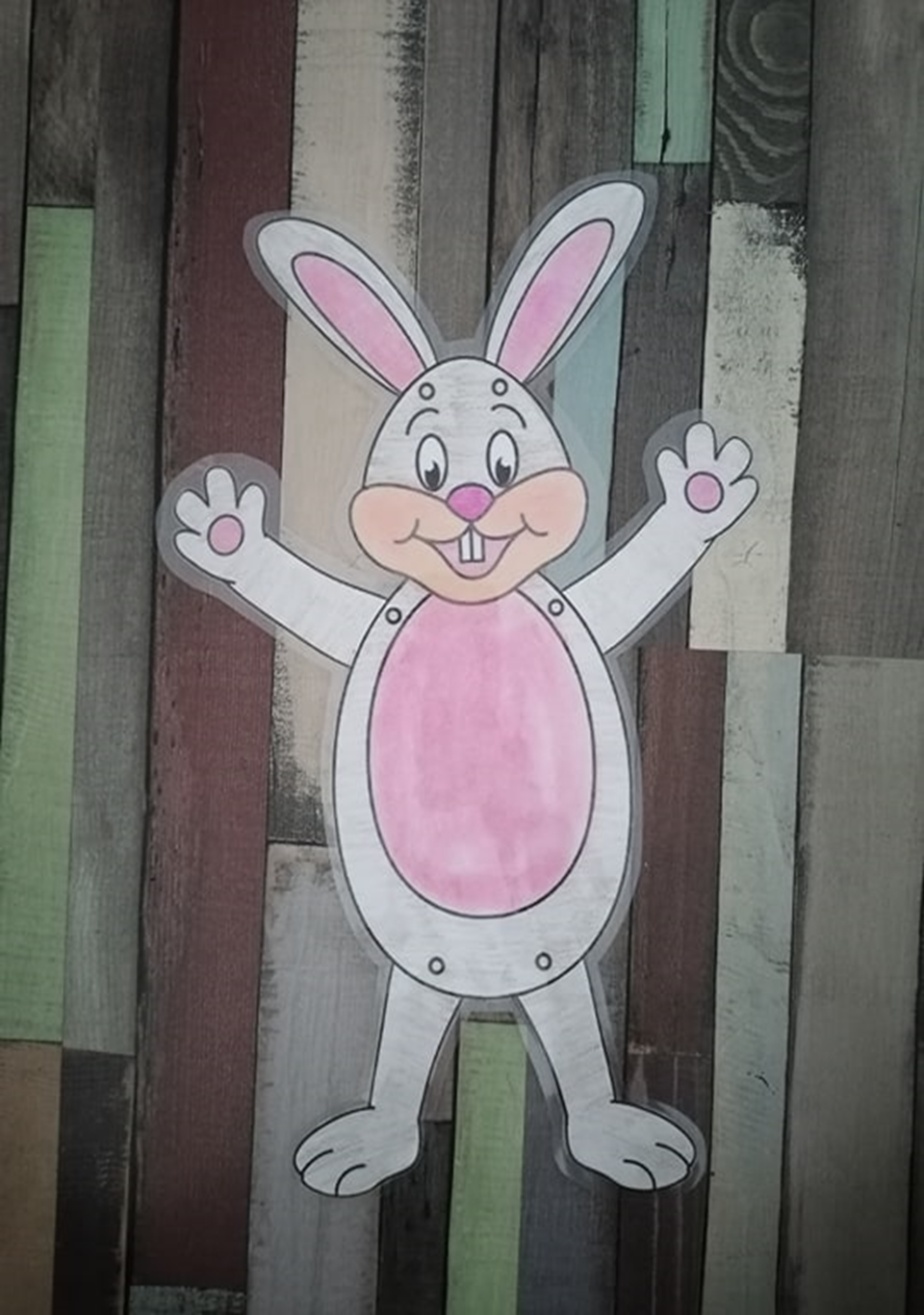 4. Propozycją kolejnej aktywności jest zabawa przy piosence i naśladowanie zajączków. Hop – kicajcie i skaczcieRun – biegajcie w miejscuWalk – spacerujcie Skip – przeskakujcie z nogi na nogęStop – zatrzymajcie się

https://www.youtube.com/watch?v=Tyyh8rhwKQ8Na zakończenie pragnę życzyć wszystkim HAPPY EASTER!Pani Asia